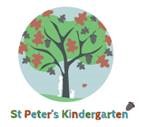 St Peters Kindergarten2018 Enrolment Confirmation of OfferPlease complete this form for ACCEPTANCE and return to the Kindergarten.Child’s Details –  	 Parent/Guardians Details – please print clearly 2018 Timetable and Fees I would like my child to attend: 	  3YO program  	 	4YO program 	 4YO Kindergarten        Kangaroo             	Koala  	 3YO Kindergarten       Teddy Bears           	 	Please note: We try, but cannot guarantee group preferences.  Should a group be over-subscribed, this group will go to a ballot.  HOW TO PAY:3 year old payment - Please pay your $470 acceptance deposit to secure your child’s place4 year old payment - Please pay $500 acceptance deposit to secure your child’s placePlease pay via direct deposit as per banking details below.   Please clearly record your child’s first initial and surname as the reference for payment i.e. Sam Brown – sbrownDirect Deposit –ANZ BankAccount Name 	St Peters Kindergarten IncBSB 			013 355Account no 		305334001Should you wish to cancel your child’s application you will be entitled to a refund of your initial deposit less a non-refundable amount of $100. Health Care Card Holder  	Yes        No           If yes, please provide a copy.Health Care Card or Pensioner Benefit Card holders are entitled to a Department of Human Services Rebate for 4YO kindergarten. This does not apply to 3YO kindergarten. Those eligible for this rebate are not required to pay a deposit to secure your child’s position, but the kindergarten must sight the card and obtain a copy.AFTER PAYMENT:To finalise your enrolment, after payment please:Hand deliver:     	77A Were Street, Brighton, Vic 3186 (behind the Church & tennis courts)ORScan and email: 	 stpetersenrolments@gmail.comFinalisation of EnrolmentIn early September once your child’s place has been processed, you will receive further details from the kindergarten to finalise the enrolment. For further information please refer to the website or contact details below. www.stpk.com.auEmail:  st.peters.kin@kindergarten.vic.gov.au77A Were Street, Brighton, Vic, 3186Tel:  9592 5122Enrolment enquiries:  stpetersenrolments@gmail.comAmanda Nolte - 0416 966 679Child’s NameDate of Birth Address Medical Conditions Name Mobile Email Address 4 year old - Kangaroo Group – 15 hoursGROUP FULL4 year old - Kangaroo Group – 15 hoursGROUP FULL3 year old – Teddy Bear Group – 6 hoursMonday 8.30am – 4.00pmTuesday       1.00pm – 4.00pmThursday 8.30am – 4.00pmFriday           8.30am – 11.30am4 year old - Koala Group – 15 hours4 year old - Koala Group – 15 hours2018 Fees – per term Tuesday8.30am – 12.30pm4 year old $500.00Wednesday8.30am – 3.45pm3 year old $470.00Friday12.00pm – 3.45pm